3 июля  Государственная автомобильная инспекция  отмечает свой профессиональный праздник 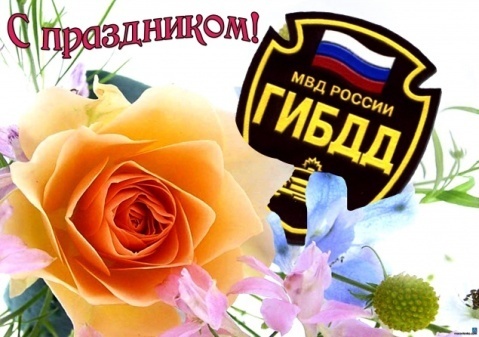 Есть в стране такая служба – называется ГАИ.Иль ГИБДД России, если хочешь, назови.
За порядком днем и ночью, смотрит бдительно она,
Чтобы ездила нормально по дорогам вся страна.
 Вас сегодня поздравляем, и желаем в эти дни -
 Всем спокойного дежурства и удачи. С днем ГАИ!                                  Уважаемые сотрудники и ветераны Госавтоинспекции! 
   Искренне поздравляем Вас с профессиональным  праздником -  с Днем ГИБДД! Высоким профессионализмом, работоспособностью  настойчивостью Вы заслужили признание и уважение. Трудно сегодня переоценить роль Госавтоинспекции.     На Вас лежит большая ответственность. Вы обеспечиваете спокойствие и безопасность на дорогах. Вы осуществляете контроль и надзор за соблюдением стандартов, норм и правил, действующих в сфере безопасности дорожного движения. Ваша работа требует стойкости, выдержки, особой внимательности, полной самоотдачи.      Хочется выразить слова благодарности ветеранам Госавтоинспекции, отдавших много сил и здоровья нелегкому труду по обеспечению безопасности дорожного движения на автодорогах района.
     Желаем вам удачи в нелегком труде, вдохновения, уважения от водителей и новых профессиональных успехов, здоровья и благополучия вам и вашим семьям.                                     А.А.Дьяченко, глава и Совет депутатов Таштыпского сельсовета